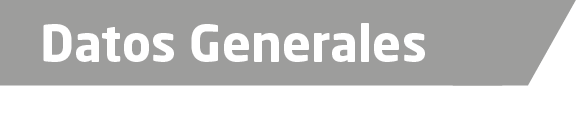 Nombre Manuel Antonio Mirón RebolledoGrado de Escolaridad Pasante Licenciatura en DerechoTeléfono de Oficina (271) 7122905Correo Electrónico  manuelmiron@hotmail.comDatos GeneralesFormación Académica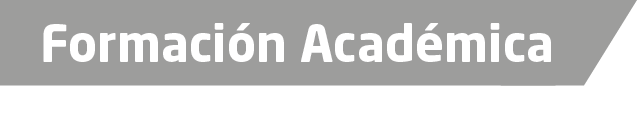 1992-1996	Licenciatura en Derecho Facultad de Derecho de la Universidad Veracruzana Trayectoria Profesional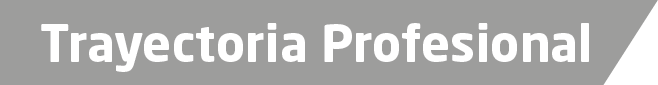 1991-2015	Perito Criminalista Adscrito al Departamento de Hechos de Tránsito Terrestre 2015-2016	Delegado Regional Zona Centro Córdoba, Veracruz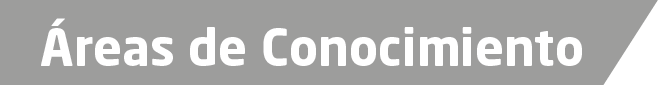 Fotografía Forense, Tránsito Terrestre Forense, Criminalística Forense, Dactiloscopia Forense, Grafoscopía Forense, Vehículos alterados, Sistema Tradicionales de Identificación y demás materias Forenses. Áreas Administrativas 